AJ  5. AB, skupina p.uč. Cenkové 22.6. – 26.6. 2020Hello, tento týden už jen opakování a procvičování 1) Samostatně si v PS zopakuj 6. lekci = str. 60 + 612) Samostatně si zopakuj učivo celého školního roku = PS str. 62 – 643) Výsledky pošlu v sobotu, takže si to opakování rozložte, jak potřebujeteToť vše, krásné prázdniny přeji všem, dětem i rodičům děkuji za spolupráci!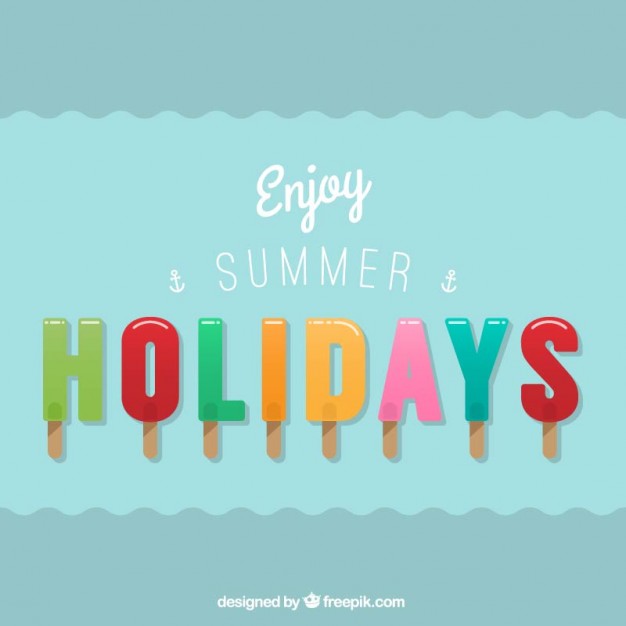 